Mesopotamia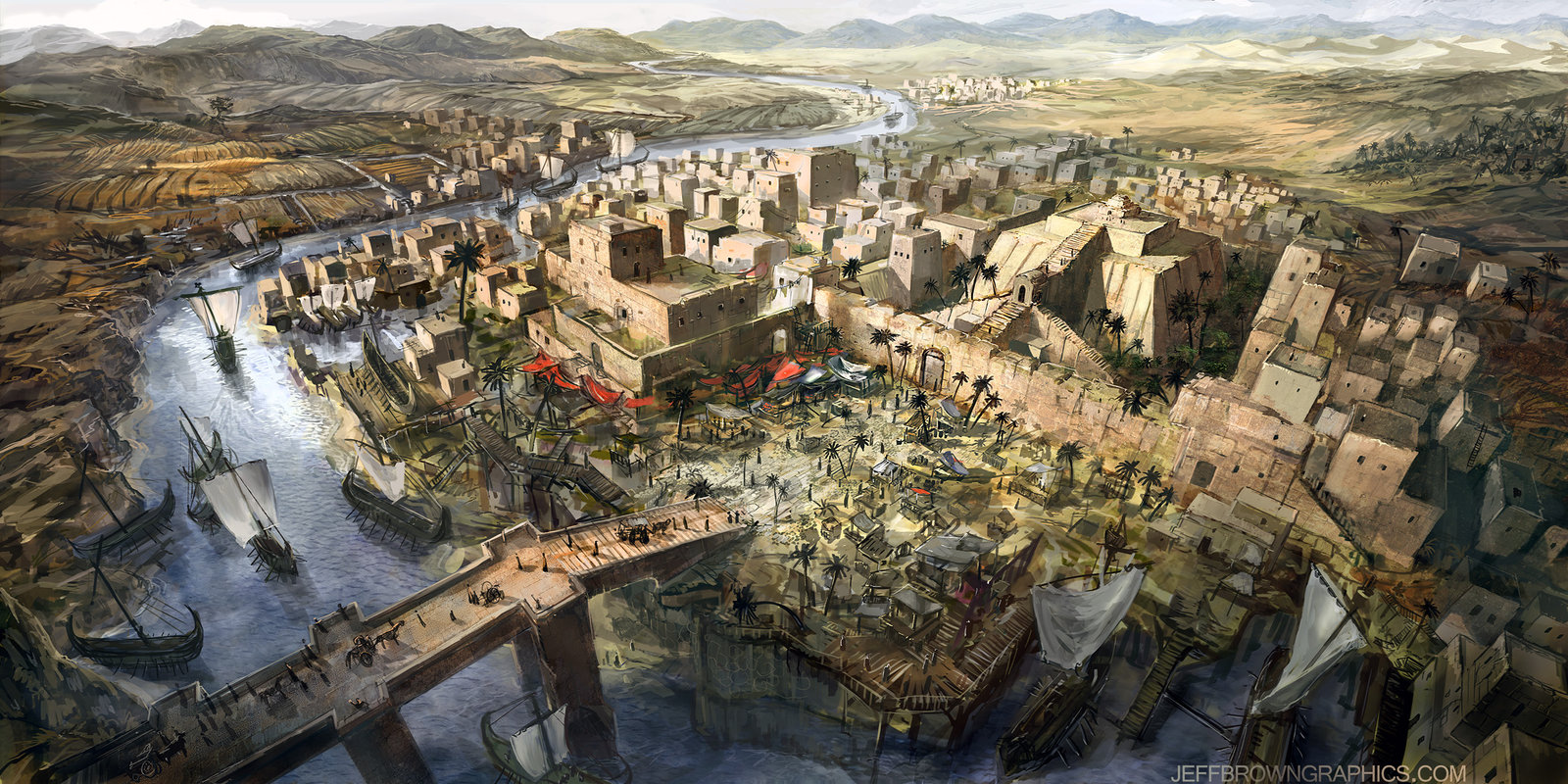 Mr. DellingerGovernment / MilitaryCity-States of Sumer (Module 3, lesson 2)Akkadian Empire (Module 3, lesson 2)Babylon (Module 3, lesson 3)The Assyrians (Module 3, lesson 3)The Chaldeans (Module 3, lesson 3)The Persians (Module 3, lesson 5)ReligionCity-States of SumerAkkadian EmpireBabylonThe AssyriansThe ChaldeansThe PersiansSociety / Social ClassesCity-States of SumerAkkadian EmpireBabylonThe AssyriansThe ChaldeansThe PersiansWritingCity-States of SumerAkkadian EmpireBabylonThe AssyriansThe ChaldeansThe PersiansArts / ArchitectureCity-States of SumerAkkadian EmpireBabylonThe AssyriansThe ChaldeansThe PersiansAdvances / InventionsCity-States of SumerAkkadian EmpireBabylonThe AssyriansThe ChaldeansThe Persians